DURANT MAIN STREET		JANUARY 2023 BOARD MEETING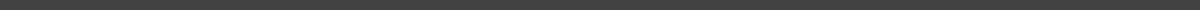 22 JANUARY 2023 / 1:00 PM / DURANT MERCANTILEATTENDEESKendra Ibarra, Nichole Tucker, Jessica Manning, Lou Anne Fields, Kara Kuykendall, Ami Rawlings, Tara Metts, Brooke GloryAGENDACall to Order - Kendra IbarraRoll Call - Sign-In SheetConsent ItemsTreasurer’s Report - Amber Foster: Checking - $15,000, Savings - $20,000 (Colton’s Run $20,000 not included in Checking or Savings, check to be deposited this week.)January 22nd, 2023 Meeting Minutes -November 15th, 2022 Meeting Minutes -Announcements/Items for Discussion Billboard available at South 9th Exit in Calera for $343 a month for 3 years - Amber FosterOld BusinessPulled Pork Fest and Car Show - Need help calculating payout to car club and setting meetings for next year.Memorandums of Understanding - 2022/2023 Committee Action Plans and Budget Due July 31st. Tamara wants to meet with committee chairs.Policy & Procedures Manual - Table for Time BeingBylaw Changes - Linda has broken down and they will be sent out for member input.Design - Mike Losawyer & Jessica ManningPromotions - Brooke Glory & Tara MettsOrganization -LaKendra Ibirra & Kara KuykendallItems for ConsiderationNew BusinessComplimentary Beverage License Grant Match - Tara Metts moved to approve, Jessica Manning 2nd, Approved Unanimously Board Member Resignations - Ami Rawlings moved to approve, Kara Kuykendall 2nd, Approved UnanimouslyDates to RememberWill be posted on Merchant Page after planning meetingAdjournment	Tara Metts moved to adjourn, Ami Rawlings 2nd, Approved Unanimously